基本信息基本信息 更新时间：2024-05-04 08:45  更新时间：2024-05-04 08:45  更新时间：2024-05-04 08:45  更新时间：2024-05-04 08:45 姓    名姓    名蔡先生蔡先生年    龄46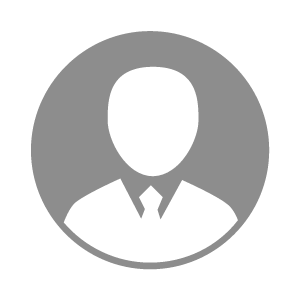 电    话电    话下载后可见下载后可见毕业院校江西广播电视大学邮    箱邮    箱下载后可见下载后可见学    历大专住    址住    址赣州赣州期望月薪面议求职意向求职意向主管会计,财务经理,财务总监主管会计,财务经理,财务总监主管会计,财务经理,财务总监主管会计,财务经理,财务总监期望地区期望地区不限不限不限不限教育经历教育经历就读学校：江西广播电视大学 就读学校：江西广播电视大学 就读学校：江西广播电视大学 就读学校：江西广播电视大学 就读学校：江西广播电视大学 就读学校：江西广播电视大学 就读学校：江西广播电视大学 工作经历工作经历工作单位：建华农牧（江西）有限公司 工作单位：建华农牧（江西）有限公司 工作单位：建华农牧（江西）有限公司 工作单位：建华农牧（江西）有限公司 工作单位：建华农牧（江西）有限公司 工作单位：建华农牧（江西）有限公司 工作单位：建华农牧（江西）有限公司 自我评价自我评价工作细心,认真,活到老,学到老工作细心,认真,活到老,学到老工作细心,认真,活到老,学到老工作细心,认真,活到老,学到老工作细心,认真,活到老,学到老工作细心,认真,活到老,学到老工作细心,认真,活到老,学到老其他特长其他特长学习和适应能力强，团队协作能力，意识强。学习和适应能力强，团队协作能力，意识强。学习和适应能力强，团队协作能力，意识强。学习和适应能力强，团队协作能力，意识强。学习和适应能力强，团队协作能力，意识强。学习和适应能力强，团队协作能力，意识强。学习和适应能力强，团队协作能力，意识强。